美国加州大学伯克利分校2020春季访学项目University of California Berkeley2020年1月16日- 5月15日 项目综述加州大学伯克利分校春季访学项目由加州大学伯克利分校继续教育学院（Extension）开设, 提供包括学期学分课程（BGA Discover Program）、哈斯商学院学期学分课程、法学院学期学分课程等不同选择。项目学生可根据自身的专业需求，选报相应的专业学分课程。全美国际教育协会作为加州大学伯克利分校继续教育学院在中国的正式授权机构，负责选拔优秀中国大学生，于2020年春季前往加州大学伯克利分校参加访学项目。项目学生将与全世界其它国家的国际学生混班上课，迅速提升自身的英语水平与专业学术技能，同时体验美国的社会与文化。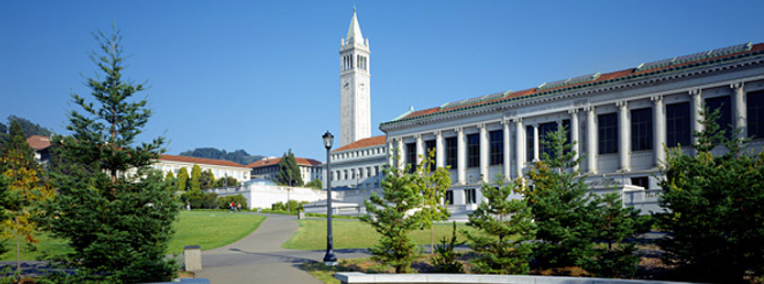 二、 特色与优势【自带流量的顶级名校】全美公立大学排名第2，是加州大学系统创始校区；在2019 US News世界大学排名中仅次于哈佛大学、麻省理工和斯坦福大学位列全球第4位；【伯克利成绩单】获得加州大学伯克利分校颁发的成绩单；【在读学生混班上课】与其它在读学生一起学习专业学术课程，最大限度体验伯克利的顶级教学资源；【尽享校园设施与资源】 获得加州大学伯克利分校学生证，按校方规定充分享受各类校园设施与教育资源；【丰富多彩的加州文化体验】参观迪士尼乐园、海洋世界、环球影城、海滨及内陆沙漠地区、观看体育比赛等。三、 加州大学伯克利分校简介创建于1868年的世界级公立研究型大学，加州大学系统中十大分校之一，同时也是加州大学系统的创始校区；2019年美国新闻与世界报道全美公立大学排名第2，全球大学排名第4；2019年Times高等教育世界大学综合排名第15；2018上海交通大学世界大学学术排名（ARWU）位居第5工程学院排名全美第3，商学院排名全美第7，法学院排名全美第9，教育学院排名全美第19；排名位居全美第1的专业包括：土木工程、环境工程、生态学、分子生物学、化学、计算机科学、经济学、心理学、社会学、知识产权法、英语等；历届校友中共有30位诺贝尔奖得主，此外还有22位诺贝尔奖得主曾经或正在学校任教。四、 项目详情【课程日期】2020年1月16日- 5月15日【课程内容】加州大学伯克利分校的学期访学项目“Berkeley Global Access Program”项目（BGA）为期约4个月，共分为以下几种不同类型：1）学期学分课程（BGA Discover Program）英语标准化成绩达到要求的学生，可根据自身的专业与兴趣选择相应的专业学分课程，可选范围覆盖大多数学科领域，如艺术与人文、工程、数理科学、社会科学、语言等。学生需在一个学期中修读总计12至18个学分的课程，其中至少有2个学分必须选修UC Berkeley Extension的课程（既可以是语言课，也可以是专业课）。通常情况下，学生会选择3至4门UC Berkeley主校区的课程，外加1至2门UC Berkeley Extension的课程。如果是选修研究生级别的课程，则需提前征得授课教师与项目总监的批准，并达到课程所要求的先决条件。查询详细课程信息及预订情况，可参照校方：http://classes.berkeley.edu/
伯克利哈斯商学院学期学分课程 - 创业方向
本项目由全美排名第七的加州大学伯克利分校哈斯商学院（Haas School of Business）参与设计，充分利用哈斯商学院顶级的师资、课程与网络，以及旧金山湾区及硅谷的创新商业生态体系，为学生提供独特的学习体验。商科或非商科背景的学生都可以参加，在一学期中将修读9至11学分的哈斯商学院课程，以及3学分的其它加州大学伯克利分校课程。哈斯商学院的主课包括设计思维基础、新兴技术的创新战略以及学术与职业成就，选修课则涉及财务工程、高科技营销管理、如何领导人、定价策略、创业入门、人工智能商业、区块链与技术的未来、商务与法律等内容。伯克利法学院学期学分课程 -法律研究方向本项目由全美排名第12的加州大学伯克利分校法学院参与设计，旨在帮助学生通过参加课程，学习在快速变化的全球化世界如何成为未来的法律创新者。学生在一个学期中，将修读两门共8学分的核心课程，一门4学分的选修课程，以及一门1学分的关于如何在加州大学伯克利分校取得学术成功的通识类课程。两门核心课程分别是美国法律与法律机构，以及法律、技术与创业。选修课则涉及商法、宪法、刑法、移民法、知识产权法、国际法等，学生将从经济学、历史、哲学、政治学、心理学与社会学的不同角度来探索法律的广泛影响。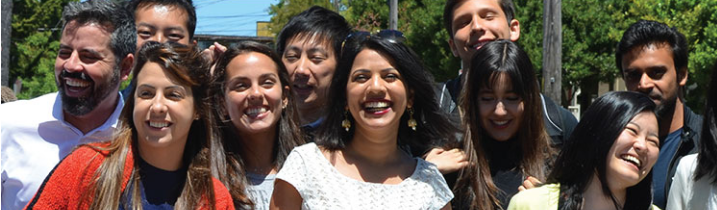 以上不同方向的课程内容仅供参考，2020年春季的具体课程安排，以校方最终公布的信息为准。所有参加项目的学生均可获得加州大学伯克利分校正式注册的学生证，凭借学生证可在项目期内，按校方规定使用学校的校园设施与教育资源，包括图书馆、健身房、活动中心等。【项目证书】参加项目的学生由加州大学伯克利分校进行统一的学术管理与学术考核，顺利完成课程后可获得正式的成绩单。【项目费用】五、 项目申请项目名额依据加州大学伯克利分校的访学学生接收能力，我校选拔名额为5名。项目申请截止日期：2019年11月5日（项目面向全国招收，名额紧张，额满即止，按照报名先后顺序录取！）选拔要求仅限本校全日制在校生；且成绩优异、道德品质好，在校期间未受过纪律处分，身心健康，能顺利完成海外学习任务；年龄：学生开课时需已满18岁语言要求：英语水平需达到托福90，或雅思7；学术要求：GPA 3.0，申请哈斯商学院与法学院课程必须已完成大二课程；
注：如学生英语成绩达到托福85-89分、或雅思6.5分、或大学英语四级550分、或大学英语六级520分，可另外补充提交一份大学老师的英文推荐信，证明其学术英语水平，在获得加州大学伯克利分校国际项目部面试机会并通过面试后，方可获得项目录取；家庭具有一定经济基础，能够提供访学所需学费及生活费；通过全美国际教育协会的项目面试、美方大学的学术审核、以及我校院系及国际交流处的派出资格审核。项目申请录取方式和报名流程学生本人提出申请，在学校国际合作交流处（外事处）报名；同时登录项目选拔管理机构 -- 全美国际教育协会网站www.usiea.org填写《世界名校访学2019-2020学年夏秋项目报名表》，或直接点击报名链接填写https://k8mm1amta1700adb471ba12b.cloudcc.com/customize/page/6392e0939/ce.jsp?name=ce 网上报名的时间决定录取的顺序和安排宿舍的顺序；学生申请资料经初步审核后，参加面试确定预录取名单；学生提交正式申请材料并缴纳项目费用，获得学校录取及签证后赴美学习。六、 项目管理本项目由本校国际交流处负责对外联系、派出管理等相关工作。国际合作交流处、教务处、学院共同选拔派出学生。咨询电话：国际交流处 夏老师 0791-83823080如需了解课程细节问题，请咨询项目执行与负责老师：赵老师 15268593029（微信同号）———————————————————————————————————————关于全美国际教育协会www.usiea.orgUS International Education Association全美国际教育协会是在美国注册的非营利机构，旨在通过与中外高校的合作，为每一位大学生提供高品质的世界名校访学机会，共同培养具备全球胜任力的优秀大学生，促进不同文化间的沟通、理解与合作。全美国际教育协会受美国宾夕法尼亚大学、哥伦比亚大学、波士顿大学、威斯康星大学麦迪逊分校、加州大学伯克利分校、加州大学圣地亚哥分校、加州大学河滨分校、英国剑桥大学、伦敦政治经济学院、加拿大多伦多大学、麦吉尔大学、英属哥伦比亚大学、澳大利亚昆士兰大学、新南威尔士大学、阿德莱德大学等20多所世界级名校的委托，与中国80多所高校合作选拔品学兼优的学生赴海外参加访学项目。全美国际教育协会在北京、南京、杭州、广州、西安、成都、郑州设有办公室，为中国合作高校和学生提供与访学项目相关的全流程服务。全美国际教育协会官网：www.usiea.org 全美国际教育协会官微：全美国际访学微刊项目邮箱咨询：visitucb@yeah.net  项目总费用学期学分课程：约16,250美元（约合人民币11.2万元，此为12个学分的学费，超出此部分需另行支付相应学分对应的课程费用）项目总费用哈斯商学院创业课程：约21,750美元（约合人民币15万元）项目总费用法学院法律研究课程：约21,750美元（约合人民币15万元）费用包括：申请费、学费、杂费、国际学生服务费、医疗保险、学业支持费用、成绩单、及项目设计与管理费费用不包括：国际机票、签证费、住宿费与餐费、以及其它个人花费